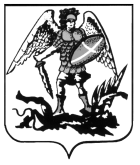 ПРАВИТЕЛЬСТВО  АРХАНГЕЛЬСКОЙ  ОБЛАСТИМИНИСТЕРСТВО КУЛЬТУРЫ АРХАНГЕЛЬСКОЙ ОБЛАСТИР А С П О Р Я Ж Е Н И Еот       апреля 2018 г.   №        -рг. АрхангельскО проведении в Архангельской областиотборочного тура Вторых Международных Парадельфийских игр Во исполнение пункта 2 статьи 30 Конвенции о правах инвалидов 
от 13 декабря 2006 года, пункта 1 Перечня целевых показателей комплексного плана Архангельской области по обеспечению поэтапного доступа социально ориентированных некоммерческих организаций, осуществляющих деятельность в социальной сфере, к бюджетным средствам, выделяемым на предоставление социальных услуг гражданам, использованию различных форм поддержки деятельности этих организаций на 2016 – 2020 годы, утвержденного  распоряжением Правительства Архангельской области от 27 декабря 2016 года № 544-рп, подпункта 
68 пункта 8 Положения о министерстве культуры Архангельской области, утвержденного постановлением Правительства Архангельской области 
от 27 марта 2012 года № 118-пп, на основании Положения о Вторых Международных Парадельфийских играх, утвержденного Президентом Национального Парадельфийского комитета России 12 марта 2018 года:Провести в 2018 году на территории Архангельской области отборочный тур Вторых Международных Парадельфийских игр.Утвердить положение о проведении в Архангельской области отборочного тура Вторых Международных Парадельфийских игр согласно Приложению 1 к настоящему распоряжению (далее – Положение).Утвердить состав Отборочной комиссии министерства культуры Архангельской по подведению итогов отборочного тура Вторых Международных Парадельфийских игр согласно Приложению 
2 к настоящему распоряжению.Опубликовать настоящее распоряжение в информационно-телекоммуникационной сети «Интернет» на сайтах: www.dvinaland.ru, www.culture29.ruКонтроль за выполнением настоящего распоряжения возложить на заместителя министра – начальника управления культуры и искусства министерства культуры Архангельской области Н.В. Бакшееву.Настоящее распоряжение вступает в силу со дня его подписания.УТВЕРЖДЕНОраспоряжением министерства культуры ой областиот «    » апреля 2018 г. № ___-рПОЛОЖЕНИЕо проведении в Архангельской области отборочного тура Вторых Международных Парадельфийских игрОбщие положения1.1. Настоящее Положение определяет цель, условия и порядок проведения отборочного тура Вторых Международных Парадельфийских игр (далее - Конкурс). 1.2. Цель Конкурса – создание благоприятных условий совершеннолетним гражданам, имеющим инвалидность, для развития их творческого потенциала.Задачи Конкурса: выявление и поддержка талантливых людей, имеющих инвалидность, являющихся победителями и призерами региональных, всероссийских, международных творческих фестивалей, конкурсов;популяризация в Архангельской области творчества людей, имеющих инвалидность;формирование делегации Архангельской области для участия людей с инвалидностью и инклюзивных творческих коллективов во Вторых Международных Парадельфийских играх. Учредителем Вторых Международных Парадельфийских игр является Общероссийский союз общественных объединений «Национальный Парадельфийский комитет России»» (далее – Учредитель Конкурса). Организаторами Конкурса являются министерство культуры Архангельской области (далее - министерство) и государственное бюджетное профессиональное образовательное учреждение Архангельской области «Архангельский колледж культуры и искусства» (далее – колледж культуры).Министерство осуществляет общее и методическое руководство организацией и проведением Конкурса. Колледж культуры:организует информационную кампанию по проведению Конкурса;осуществляет прием заявок на участие в Конкурсе;организует подведение итогов Конкурса в части формирования реестра его участников, оповещения членов Отборочной комиссии министерства культуры Архангельской по подведению итогов отборочного тура Вторых Международных Парадельфийских игр (далее – Отборочная комиссия) о времени и месте проведения ее заседания, подготовки материалов для рассмотрения на заседании Отборочной комиссии, подготовки протокола заседания Отборочной комиссии, подготовки пакета документов победителей Конкурса для направления его в Оргкомитет Вторых Международных Парадельфийских игр;осуществляет информирование победителей Конкурса об их участии в финале Вторых Международных Парадельфийских играх;осуществляет хранение заявок участников Конкурса.Условия и порядок проведения Конкурса2.1. Участниками Конкурса являются:совершеннолетние жители Архангельской области, имеющие инвалидность и являющиеся лауреатами или номинантами региональных, всероссийских, международных творческих фестивалей и конкурсов в сфере культуры и искусства в 2017 – 2018 годах;творческие коллективы, признанные лауреатами или номинантами региональных, всероссийских, международных творческих фестивалей и конкурсов в сфере культуры и искусства в 2017 – 2018 годах, в составе которых не менее 50 процентов совершеннолетних граждан, имеющих инвалидность (далее – участники Конкурса).Возраст участников Конкурса определяется по состоянию на 05 ноября 2018 года.2.2. Конкурс проводится по следующим номинациям:2.2.1. Музыкальное искусство:академическое инструментальное исполнительство (сольное и ансамблевое, на народных инструментах);вокальное искусство (сольное и ансамблевое – академическое, эстрадное);музыкальный фольклор народов России и мира;2.2.2. Изобразительное искусство:живопись и графика;декоративно-прикладное искусство;дизайн (дизайн интерьера, костюма и среды; графический дизайн);2.2.3. Аудио-визуальное искусство:компьютерная графика;документальное, художественное, мультипликационное кино;фото, радио- и тележурналистика;печатные СМИ;2.2.4. Театральное искусство: малый спектакль;2.2.5. Литература (поэзия, проза)поэзия;проза;авторство;2.2.6. Жестовая песня (участники Конкурса – инвалиды по слуху):сольное исполнение;дуэты;ансамбли;2.2.7. Хореографическое искусство:бальные танцы (европейская, латино-американская программы);балет;эстрадный танец;народный танец;оригинальный жанр (современный уличный танец, аэробика и др.);2.2.8. Цирковое искусство:иллюзия;фокусы;эксцентрика;чревовещание;жонглирование;клоунада (пародия, пантомима, куклы);дрессура мелких животных и прочее.2.3. Один участник Конкурса может подать одну заявку в каждую номинацию Конкурса.2.4. Для участия в Конкурсе в колледж культуры до 05 мая 2018 года представляются следующие документы (далее - заявка):2.4.1. Заявление на участие в конкурсе согласно приложению 1 к настоящему Положению;2.4.2. Документ, подтверждающий наличие инвалидности участника Конкурса;2.4.3. Видео-, аудио-, фотоматериалы участника Конкурса, демонстрирующие творческую работу в соответствии с номинацией Конкурса. Представленные материалы должны соответствовать Программным требованиям Конкурса, представленным в приложении 2 к настоящему Положению;2.4.4. Копии дипломов лауреата (номинанта) региональных, всероссийских и международных конкурсов, фестивалей, полученные участником Конкурса в 2017 – 2018 годах или иные документы, подтверждающие победу в указанных мероприятиях.2.4.5. Копия паспорта (разворот с фотографией и местом регистрации участника Конкурса).2.5. Заявка представляется в колледж культуры одним из следующих способов:направляется по электронной почте centr-col@yandex.ru с дальнейшим досылом по почте документа, указанного в пункте 2.4.1; направляется в виде бумажного документа в сброшюрованном виде с приложением материалов, указанных в пункте 2.4.3 настоящего Положения, на электронном цифровом носителе по почте по адресу: 163000, г. Архангельск, пр. Троицкий, д. 93, колледж культуры (с пометкой «Парадельфийские игры»).2.6. Колледж культуры в течение двух рабочих дней со дня поступления заявки участника Конкурса рассматривает ее
и принимает одно из следующих решений:о направлении заявки участника Конкурса для ее оценки 
на заседание Отборочной комиссии;об отклонении заявки участника Конкурса.2.7. Основаниями для принятия решения, указанного в абзаце третьем пункта 2.6 настоящего Положения, являются:2.7.1.  Несоответствие участника конкурса требованиям, указанным 
в пункте 2.1 настоящего Положения;2.7.2. Представление заявки участника Конкурса с нарушением срока, указанного в пункте 2.4 настоящего Положения;2.7.3. Оформление заявки участника Конкурса с нарушением требований, указанных в пунктах 2.4, 2.5 настоящего Положения;2.7.4.  Отсутствие одного или нескольких документов, указанных 
в пунктах  2.4.1 – 2.4.5. настоящего Положения;2.7.5. Предоставление недостоверных сведений.При наличии оснований, предусмотренных подпунктами 2.7.1 – 2.7.5  настоящего пункта, заявка участника Конкурса для оценки на заседание Отборочной комиссии не направляется.2.8.  В случае принятия решения, указанного в абзаце третьем пункта 2.6 настоящего Положения, колледж культуры направляет его лицу, документы которого поступили на Конкурс, в течение пяти рабочих дней со дня принятия указанного решения.Решения колледжа культуры, указанные в пункте 2.6  настоящего Положения, могут быть обжалованы в установленном законодательством Российской Федерации порядке.3. Подведение итогов Конкурса3.1. Для подведения итогов Конкурса и определения его победителей формируется состав Отборочной комиссии.3.2. Поступившие заявки участников Конкурса оцениваются 
на заседании  Отборочной комиссии по следующим критериям:достижения в творческой деятельности участника Конкурса за период 2017 – 2018 годов (региональных, всероссийских, международных творческих фестивалях и конкурсах в сфере культуры и искусства в 2017 – 2018 годах);качество художественного исполнения и оригинальность идеи творческой работы, видео-, аудио-, фотоматериал которой представлен участником Конкурса.Минимальная оценка за каждый критерий – 0 баллов, максимальная – 10 баллов. 3.2. Заявки, не соответствующие требованиям настоящего Положения, Отборочной комиссией не оцениваются, о чем в протоколе заседания Отборочной комиссии делается соответствующая запись.3.3. Отборочная комиссия на основании суммы баллов, присужденных каждой заявке, отбирает победителей в каждой номинации Конкурса в соответствии с квотами на участие во Вторых Международных Парадельфийских играх, установленными Учредителем Конкурса для субъектов Российской Федерации. При равенстве баллов, полученных заявками участников Конкурса, в определении победителей Конкурса решающим является решение председателя Отборочной комиссии.Результаты работы Отборочной комиссии отражаются в протоколе и не подлежат пересмотру.Победители Конкурса утверждаются распоряжением министерства.3.4. Информация о победителях Конкурса в составе заявки направляется министерством в Организационный комитет Вторых Международных Парадельфийских игр, который осуществляет организацию конкурсного отсмотра и формирование списка участников финала Вторых Международных Парадельфийских игр (далее – финал Игр).3.5. Победители Конкурса, определенные в соответствии с пунктом 3.4 настоящего Положения в качестве участников финала Игр, направляются министерством для участия в финале Игр, проведение которого состоится с 11 по 17 ноября 2018 года в городе Ижевске.3.6. Оплата расходов на питание и проживание участников Игр в период с 11 по 17 ноября 2018 года, расходов, связанных организацией трансфера, экскурсионной, деловой программ, организационных расходов несет Учредитель Конкурса и привлеченные им организации.4. Адреса и телефоны организаторов Конкурса4.1. Министерство культуры Архангельской области: 163004, г. Архангельск, пр. Троицкий, д. 49, 424 каб., e-mail: huraskinais@dvinaland.ru, (8182) 215-9354.2. Государственное бюджетное профессиональное образовательное учреждение Архангельской области «Архангельский колледж культуры и искусства», 163000, г. Архангельск, пр. Троицкий, д. 93-95, e-mail: centr-col@yandex.ru, тел.: 8(8182) 21-59-30, контактное лицо – Колыбина Наталья Геннадьевна.ЗАЯВЛЕНИЕоб участие в отборочном туре Вторых Международных Парадельфийских игрНоминация:_______________________________________________                              (указывается в соответствии с пунктом 2.2. Положения)Ф.И.О. участника Конкурса (полностью), число, месяц и год рождения или списочный состав инклюзивного коллектива – участника Конкурса, число, месяц и год рождения каждого участника инклюзивного коллектива  _____________________________________________________________________________________________________________________________________________________________________________________ Информация о категории и группе инвалидности участников Конкурса, являющихся инвалидами_______________________________________________________________________________________________________________________________________________________________________________________________________________________________Информация о победах участника Конкурса в региональных, всероссийских, международных творческих фестивалях и конкурсах в сфере культуры и искусства в 2017 – 2018 годах __________________________________________________________________________________________________________________________________________________________5.	Контактные данные участника Конкурса:почтовый адрес (с индексом)___________________________________________________________________________________________________телефон (с кодом)____________________________________________адрес электронной почты_______________________________________6.Требования по техническому обеспечению во время выступления  __________________________________________________________________С Положением о проведении в Архангельской области отборочного тура Вторых Международных Парадельфийских игр ознакомлен. Согласен на участие в финале Вторых Международных Парадельфийских игр в ноябре 2018 года в городе Ижевске.РАЗРЕШЕНИЕна обработку персональных данных(заполняется каждым участником Конкурса)Я, _______________________________________________________________,(Ф.И.О. участника Конкурса)паспорт_________________, выдан ______________________________________________                          (серия,  номер)                                                           (когда, кем)     _____________________________________________________________________________проживающий по адресу:______________________________________________________даю согласие на обработку своих персональных данных  министерству культуры Архангельской области, государственному бюджетному профессиональному образовательному учреждению Архангельской области «Архангельский колледж культуры и искусства»,  Общероссийскому союзу общественных объединений «Национальный Парадельфийский комитет России»»  для обеспечения участия во Вторых Международных Парадельфийских играх.Обработка персональных данных осуществляется в соответствии с положениями Федерального закона №152-ФЗ «О персональных данных» от 27 июля 2006 года.Данное Согласие вступает в силу со дня его подписания и действует до окончания Вторых Международных Парадельфийских игр.____________________            				____________________           (личная подпись)                                              				       (дата)ПРОГРАММНЫЕ ТРЕБОВАНИЯ Вторых Международных Парадельфийских игрНоминации по музыкальному искусству.Участвуют все категории инвалидов вместе. Продолжительность выступления не более 7 минут.Программные требования2. Номинации по изобразительному искусству.Участвуют вместе инвалиды всех категорий. Работы, отобранные в рамках Конкурса, организаторами финала Игр принимаются оформленными и подготовленными к выставке. Отобранные работы должны поступить на финал Игр в Ижевск в период с 01 октября по 01 ноября 2018 года.Программные требования3. Номинации по аудио-визуальному искусству.Участвуют вместе инвалиды всех категорий. Формат произведения не более 10 минут.Программные требования4. Программные требования номинации по театральному искусству.Участвуют вместе инвалиды всех категорий. Продолжительность спектакля не более 30 минут. Вид театрального представления – одноактный поэтический или пластический спектакль, миниатюра, скетч и проч; количество участников – до 15 чел.5. Номинации по литературе.Участвуют вместе инвалиды всех категорий. В конкурсе может быть представлена как индивидуальная, так и групповая (до 3 чел.) декламация. Время выступления – до 5 мин.Программные требования6. Номинации по жестовой песне.Участвуют инвалиды по слуху. Время выступления – до 5 минут.Программные требования7. Номинации по хореографическому искусству.Участвуют отдельно инвалиды всех категорий. В Конкурсе могут быть представлены сольные, малые формы и групповые (до 12 человек) танцы. Программные требования7. Номинации по цирковому искусству.Участвуют отдельно инвалиды всех категорий. В Конкурсе возможно представление как индивидуальных, так и групповых (до 3 чел.) номеров. Время выступления – до 10 мин. Программные требованияСОСТАВОтборочной комиссии министерства культуры Архангельской по подведению итогов отборочного тура Вторых Международных Парадельфийских игр ___________МинистрВ.А. ЯничекПРИЛОЖЕНИЕ 1к Положению о проведении 
в Архангельской области отборочного тура Вторых Международных Парадельфийских игрПодпись участника Конкурса (руководителя инклюзивного коллектива)__________(Ф.И.О.)ПРИЛОЖЕНИЕ к заявлению об участии в отборочном туре Вторых Международных Парадельфийских игрПРИЛОЖЕНИЕ 2к Положению о проведении 
в Архангельской области отборочного тура Вторых Международных Парадельфийских игрНоминацияСекцииПрограммные требованияАкадемическое инструментальное исполнительство (сольное и ансамблевое, на народных инструментах);ФортепианоОдно произведение (либо его части) эпохи барокко или классицизма.Одно произведение западно-европейского или отечественного композитора XIX-XXI вв.Академическое инструментальное исполнительство (сольное и ансамблевое, на народных инструментах);Оркестровые струнные инструментыОдно произведение (либо его части) эпохи барокко или классицизма.Одно произведение западно-европейского или отечественного композитора XIX-XXI вв.Академическое инструментальное исполнительство (сольное и ансамблевое, на народных инструментах);Оркестровые духовые инструментыОдно произведение (либо его части) эпохи барокко или классицизма.Одно произведение западно-европейского или отечественного композитора XIX-XXI вв.Академическое инструментальное исполнительство (сольное и ансамблевое, на народных инструментах);Народные инструментыДва разнохарактерных произведенияВокальное искусство (сольное и ансамблевое – академическое, эстрадное);Академический вокалОдно произведение (либо его части) эпохи барокко или классицизма.Одно произведение западно-европейского или отечественного композитора XIX-XXI вв.Вокальное искусство (сольное и ансамблевое – академическое, эстрадное);Сольное исполнениеДве разнохарактерные композиции (возможно использование фонограммы «минус»)Вокальное искусство (сольное и ансамблевое – академическое, эстрадное);Ансамблевое исполнениеДве разнохарактерные композиции (возможно использование фонограммы «минус»)Музыкальный фольклор народов России и мираИгра на национальных инструментахДва разнохарактерных произведенияМузыкальный фольклор народов России и мираНациональное пениеДве народные песниНоминацияСекцииПрограммные требованияЖивопись и графикаЖивопись2 произведения в разных жвнрах размером от 0,5 до 1,5 м (по большой стороне) в обрамленииЖивопись и графикаГрафика2 произведения (возможна серия) размером от 30 см до 70 см по большой стороне в обрамленииДекоративно-прикладное искусствоДекоративно-прикладное искусство2-3 произведения в любом материале объемом не более 1 кубического метраДизайнДизайн интерьера, костюма, среды1-2 листа пенокартона с распечаткой проекта размером 70 см на 100 смГрафический дизайн1-2 листа пенокартона с распечаткой проекта размером от А4 до А0НоминацияПрограммные требованияКомпьютерная графика2 произведения, выполненные с помощью компьютерных графических программДокументальное, художественное, мультипликационное кино2 произведения: игровой, анимационный, документальный фильмыФото, радио- и тележурналистика2 произведения: репортаж, программа, новостиПечатные СМИ2 произведения: репортаж, программа, новостиНоминацияПрограммные требованияПоэзия2 выступления с разножанровыми и разнохарактерными произведениямиПроза2 выступления с разножанровыми и разнохарактерными произведениямиАвторство1-2 выступленияНоминацияПрограммные требованияСольное исполнение1-2 выступления с разножанровыми и разнохарактерными произведениямиДуэты1-2 выступления с разножанровыми и разнохарактерными произведениямиАнсамбли1-2 выступления с разножанровыми и разнохарактерными произведениямиНоминацияПрограммные требованияБальные танцы (европейская, латино-американская программы);2 разнохарактерные композиции. Время выступления – до 5 минутБалет2 разнохарактерные композиции. Время выступления – до 5 минутЭстрадный танец2 разнохарактерные композиции. Время выступления – до 5 минутНародный танец2 разнохарактерные композиции. Время выступления – до 5 минутОригинальный жанр (современный уличный танец, аэробика и др.)2 разнохарактерные композиции. Время выступления – до 5 минутНоминацияПрограммные требованияИллюзия1-2 номера по категориям участниковФокусы1-2 номера по категориям участниковЭксцентрика1-2 номера по категориям участниковЧревовещание1-2 номера по категориям участниковЖонглирование1-2 номера по категориям участниковКлоунада (пародия, пантомима, куклы)1-2 номера по категориям участниковДрессура мелких животных и прочее1-2 номера по категориям участниковПРИЛОЖЕНИЕ 2к распоряжению министерства  культуры Архангельской областиот «    » апреля2018 г.  №         -рЯничекВероника Александровна––министр культуры Архангельской области (председатель Отборочной комиссии)министр культуры Архангельской области (председатель Отборочной комиссии)Бакшеева Наталья Валентиновна––заместитель министра – начальник управления культуры и искусства министерства культуры Архангельской области (заместитель председателя Отборочной комиссии)заместитель министра – начальник управления культуры и искусства министерства культуры Архангельской области (заместитель председателя Отборочной комиссии)Колыбина Наталья Геннадьевна––старший методист государственного бюджетного профессионального образовательного учреждения Архангельской области «Архангельский колледж культуры и искусства» (секретарь Отборочной комиссии)старший методист государственного бюджетного профессионального образовательного учреждения Архангельской области «Архангельский колледж культуры и искусства» (секретарь Отборочной комиссии)ЕршоваСветлана Ивановна––руководитель учебно-методического центра по музыкальному образованию государственного бюджетного профессионального образовательного учреждения Архангельской области «Архангельский колледж культуры и искусства» руководитель учебно-методического центра по музыкальному образованию государственного бюджетного профессионального образовательного учреждения Архангельской области «Архангельский колледж культуры и искусства» Зубрий Андрей АлександровичЗубрий Андрей Александрович–председатель Архангельской областной организации Российского профсоюза работников культуры(по согласованию)Захарова Ольга НиколаевнаЗахарова Ольга Николаевна– директор государственного бюджетного профессионального образовательного учреждения Архангельской области «Архангельский колледж культуры и искусства» директор государственного бюджетного профессионального образовательного учреждения Архангельской области «Архангельский колледж культуры и искусства» НельзиковЕвгений ВикторовичНельзиковЕвгений Викторович–председатель региональной общественной организации «Архангельская областная организация Всероссийского общества инвалидов»председатель региональной общественной организации «Архангельская областная организация Всероссийского общества инвалидов»Никонова Галина МихайловнаНиконова Галина Михайловна_директор государственного бюджетного учреждения дополнительного образования Архангельской области «Детская музыкальная школа № 1 Баренцева региона»директор государственного бюджетного учреждения дополнительного образования Архангельской области «Детская музыкальная школа № 1 Баренцева региона»Фофанова Ольга АлександровнаФофанова Ольга Александровна–директор государственного бюджетного профессионального образовательного учреждения Архангельской области «Архангельский музыкальный колледж» директор государственного бюджетного профессионального образовательного учреждения Архангельской области «Архангельский музыкальный колледж» Хураскина Ирина СергеевнаХураскина Ирина Сергеевна–консультант управления культуры и искусства министерства культуры Архангельской областиконсультант управления культуры и искусства министерства культуры Архангельской области